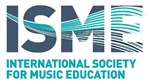 1/ Organisation NameLocation (city and country)2/ Nature of organisationISME offers three types of partnership:The Council of Professional Associations which is for associations, societies and membership organisations and not-for-profit music/education organisationsInstitutional partners created for schools, colleges and universitiesCommercial partners for businesses and commercial organisationsPlease indicate which of the following most closely resembles your organisations structure            Association, society or member-based organisation           A not-for-profit organisation            School, College or university  	           A business or commercial enterprise3/ Areas of interest/activity (please outline of your core activities) or include your mission statement.4/ Website(s)   5/ Contact detailsName of person applying/key contactRole     Email  Organisation address     Phone number (landline or mobile)